LO: I can describe the characteristics of Pop Art I can create a self-portrait in the style of Roy Lichtenstein.HOM: Responding with wonderment and awe.Look at the various images of self-portraits using the pop-art style. 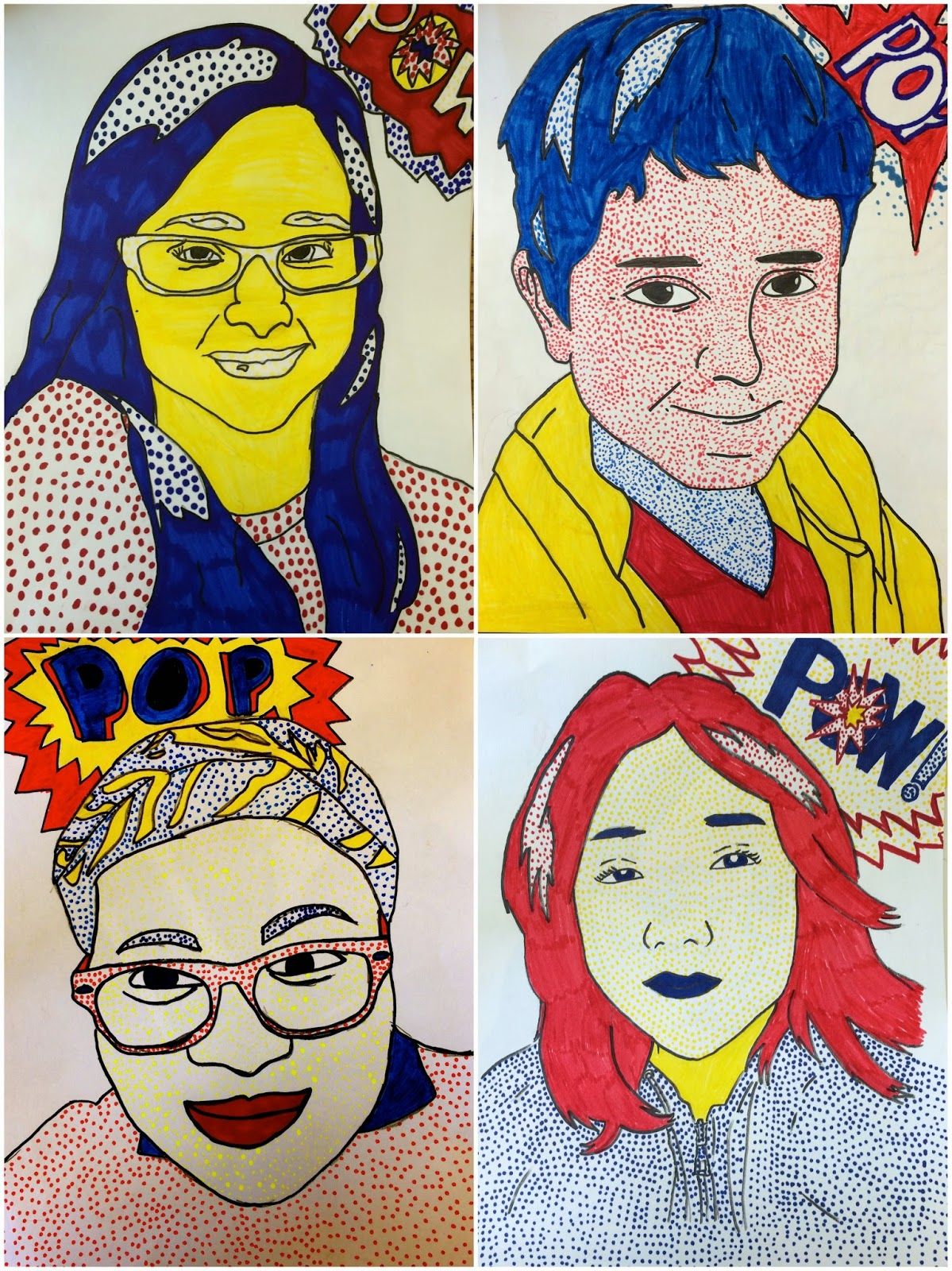 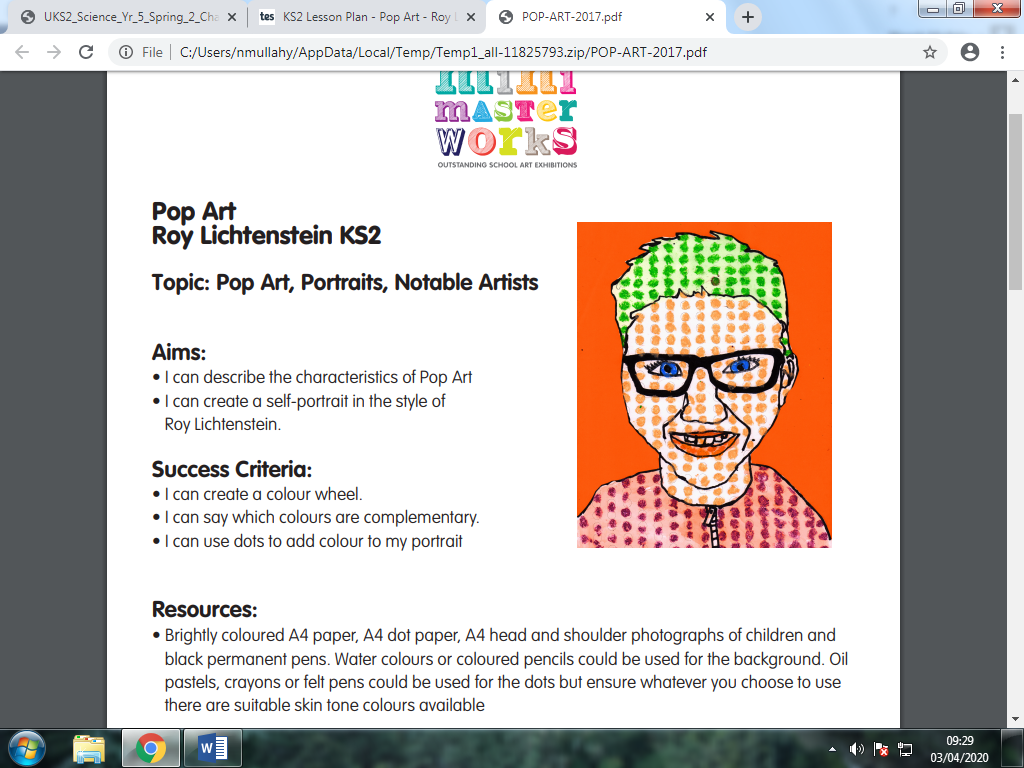 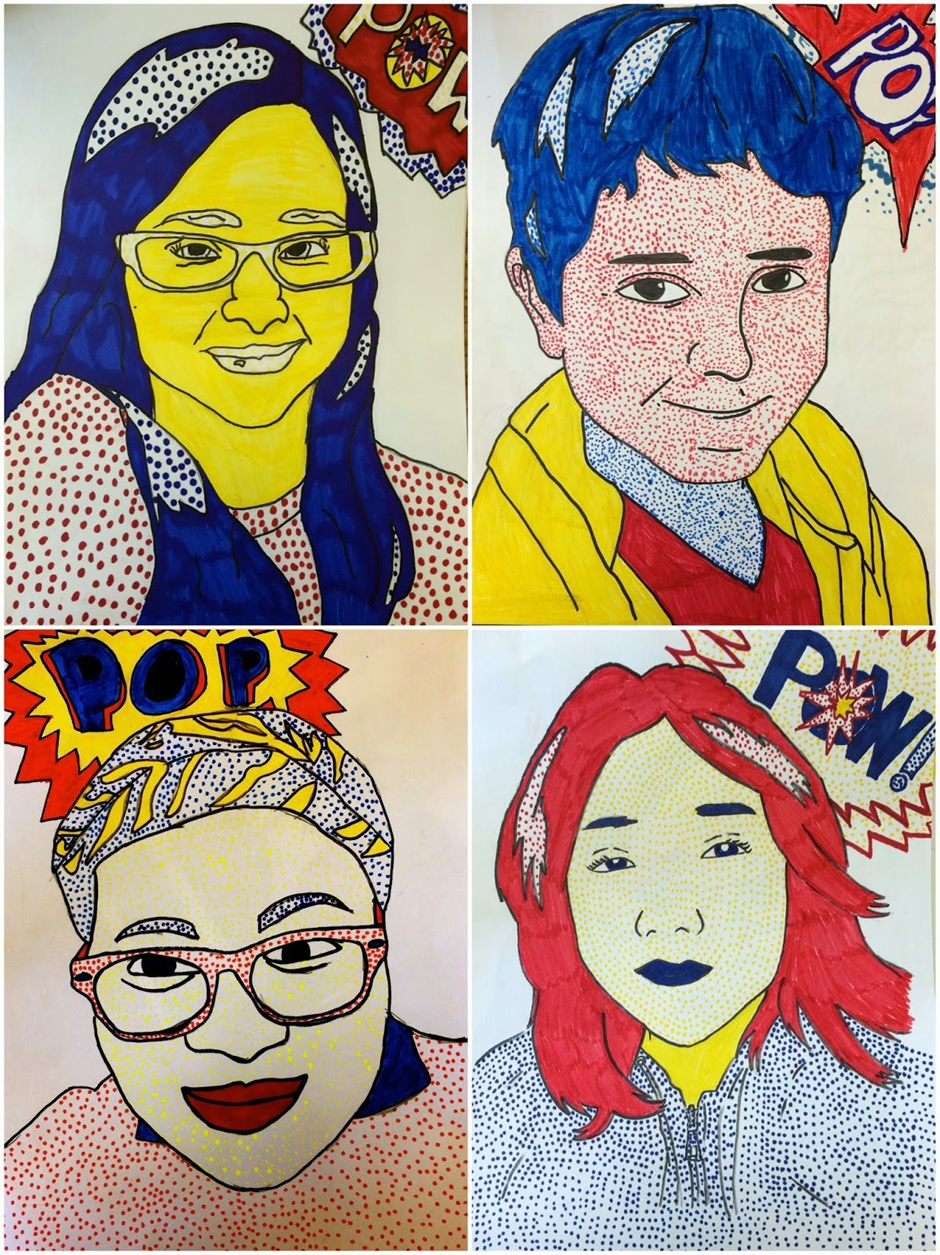 List the similarities and differences of these self-portraits. Think about colours used, techniques used and size of the dots.__________________________________________________________________________________________________________________________________________________________________________________________________________________________________________________________________________________________________________________________________________________________________________________________________________________________________________________________________________________________________________________________________________________________________________________________________________________________________________________________________________________________________________________________________________________________________________________________________________________________________________________________________________________________________________________________________________________________________________________________________________________________________________________________________________________________________________On the page below or on a separate piece of paper, sketch a portrait of yourself (you might need to look carefully in a mirror).You will need to decide on material to us; pencils, pens, felt-tips, crayons or paint. Decorate yourself through the use of pop art. Discuss and explain why you decided to use that specific material and why you chose the colours you did. __________________________________________________________________________________________________________________________________________________________________________________________________________________________________________________________________________________________________________________________________________________________________________________________________________________________________________________________________________________________________________________________________________________________________________________________________________________________________________________________________________________________________________________________________________________________________________________________________________________________________________________________________________________________________________________________________________________________________________________________________________________________________________________________________________________________________________